    «24» ноября 2022 года	        г. Грозный          		                        №7О назначении публичных слушаний по проекту решения Грозненской городской Думы «О внесении изменений в Правила землепользования и застройки города Грозного» 	В соответствии с  Федеральным законом от 6 октября  2003 года                    № 131-ФЗ     «Об  общих принципах организации местного самоуправления в Российской Федерации», Градостроительным кодексом Российской Федерации, Законом Чеченской Республики от 24 мая 2010 года № 11-РЗ                      «О местном самоуправлении в Чеченской Республике», руководствуясь Уставом города Грозного и Положением «О порядке организации и проведения публичных слушаний в городе Грозном», на основании обращения Мэрии города Грозного, в связи с планируемой застройкой комплекса Правительственных зданий, в целях внесения соответствующих изменений в Правила землепользования и застройки города Грозного ПОСТАНОВЛЯЮ:	1. Провести на территории города Грозного публичные слушания по проекту Решения Грозненской городской Думы «О внесении изменений в Правила землепользования и застройки города Грозного».	2. Определить, что публичные слушания по проекту Решения Грозненской городской Думы «О внесении изменений в Правила землепользования и застройки города Грозного» будут проходить с 25 ноября 2022 года по 26 декабря 2022 года. 3. Возложить обязанности по проведению публичных слушаний на Комиссию по землепользованию и застройке города Грозного.4. Итоговое заседание Комиссии по землепользованию и застройке города Грозного будет проходить 27 декабря 2022 года в 15.00, в здании Мэрии города Грозного, расположенном по адресу: г. Грозный, проспект им. Х.А. Исаева, 99/20. 	5. Общему отделу аппарата Грозненской городской Думы опубликовать проект Решения Грозненской городской Думы «О внесении изменений в Правила землепользования и застройки города Грозного» в газете «Столица news» и разместить на сайте Грозненской городской Думы в сети «Интернет». 	Отделу информации и печати Мэрии города Грозного разместить проект внесения изменений в Правила землепользования и застройки города Грозного на сайте Мэрии города Грозного в сети «Интернет».	6. Установить, что замечания и предложения по проекту внесения изменений в Правила землепользования и застройки города Грозного подаются в письменном виде в Департамент строительства и архитектуры Мэрии города Грозного, по адресу: г. Грозный, проспект им. Х.А. Исаева, 99/20, кабинет № 225, в срок до 18:00 26 декабря 2022 года.	7. Контроль за выполнением настоящего Постановления возложить на заместителя Мэра г. Грозного - председателя Комиссии по землепользованию и застройке г. Грозного М.М. Тутуева. 	8. Настоящее Постановление подлежит опубликованию в газете «Столица news» и размещению на сайте Грозненской городской Думы в сети «Интернет».	9. Настоящее Постановление вступает в силу со дня его официального опубликования.Глава города Грозного					  		          З.Х. ХизриевОповещение о начале публичных слушанийПубличные слушания по проекту Решения Грозненской городской Думы «О внесении изменений в Правила землепользования и застройки города Грозного», будут проходить с 25 ноября 2022 года по 26 декабря       2022 года. Итоговое заседание Комиссии по землепользованию и застройке города Грозного будет проходить 27 декабря 2022 года в 15.00, в здании Мэрии города Грозного, расположенном по адресу: г. Грозный, проспект им. Х.А. Исаева, 99/20. С проектом внесения изменений в Правила землепользования и застройки города Грозного и приложениями можно ознакомиться в газете «Столица news», а также на сайтах Грозненской городской Думы и Мэрии города Грозного в сети «Интернет».Перечень информационных материалов:-  проект Решения Грозненской городской Думы «О внесения изменений в Правила землепользования и застройки города Грозного»;- приложение изменений в Правила землепользования и застройки города Грозного;- пояснение к приложению проекта Решения Грозненской городской Думы «О внесения изменений в Правила землепользования и застройки города Грозного».Жители города Грозного, иные заинтересованные лица вправе вносить замечания и предложения, касающиеся проекта внесения изменений в Правила землепользования и застройки города Грозного, до 26 декабря                   2022 года включительно:- в письменной форме в Департамент строительства и архитектуры Мэрии города Грозного, по адресу: г. Грозный, проспект им. Х.А. Исаева, 99/20, кабинет № 224, в рабочие дни с 9 ч. 30 м. до 13 ч. 00 м. и с 14 ч. 00 м. до 18 ч. 00 м.; - в электронной форме в Департамент строительства и архитектуры Мэрии города Грозного на адрес электронной почты: daig-grozniy@mail.ru.Замечания и предложения в письменной или устной форме также подаются (озвучиваются) в ходе итогового заседания Комиссии по землепользованию и застройке города Грозного. ………………………РОССИЙСКАЯ         ФЕДЕРАЦИЯРРОССИЙСКАЯОФЕДЕРАЦИЯ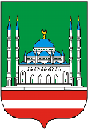 ЧЕЧЕНСКАЯ      РЕСПУБЛИКАГЛАВА ГОРОДА ГРОЗНОГОГЛАВА ГОРОДА ГРОЗНОГОГЛАВА ГОРОДА ГРОЗНОГОПОСТАНОВЛЕНИЕПОСТАНОВЛЕНИЕПОСТАНОВЛЕНИЕ